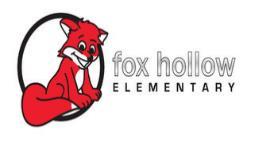 Fox Hollow PTA Meeting MinutesDate: September 4, 2018Location: Fox Hollow Faculty LoungeStart Time: 8:38 AMEnd Time: 9:13 AMCalled to Order: Becky NielsonMinutes: Natalie BarkerFinancial Report: Niki GeorgeAttendance: Becky Nielson, Natalie Barker, Natasha Woodside, Allissa Soha, Niki George, Kristina Leikam, Susannah Holden, Amy Glaubensklee, Kelsy HickenlooperFun Run Fundraiser: Kickoff in the kivas are happening today for tracks ACD – packets will be going home. Natasha posted on the Facebook page and will have Betsy send out on Skyward.  Decided to hand out Otter Pops during the race to avoid food allergies.French Parent Directory: There has been some interest in having a directory for French parents to set up playdates, carpooling, etc.  Possibly set up a Facebook group or a Google Docs and have Betsy send out the link and post QR code on the doors.Safety Week: Niki and Melinda coordinating with Anna White to set dates and get approved by Betsy. Thinking sometime in October. Possibly no safety fair but have an essay and coloring contest. ACTION: Set datesBirthday Plans: Kristina is almost done putting the bags together; however, we need to order more pencils.  ACTION: Kristina will have Betsy send an email to let the teachers know.Membership Promotion: Allissa sent envelopes out on Thursday (8/30) with ABD tracks and C track will go out today.  ACTION: Have Betsy send out an email to remind parents to join.Reflections: ACTION: Need to pick dates for a firm deadline.Great Artist Program: Modules have been ordered and received.  ACTION: Becky will ask Ruth Dixon for the list of supplies.Spirit Wear: Need to price check shirts with the new design.  ACTION: Becky will talk to Melissa Canning.  Order forms should be going out in October.Budget: Niki made a motion to amend the budget for the fun run fundraiser to $750, the birthday fund to $800 and the Great Artist Program to $1,000.  Seconded by Natalie.  Unanimously approved.Digital Payments: Venmo does not support non-profits at this time and the National PTA has put a firm no on using it.  Niki made a motion to have the Fox Hollow PTA accept digital payments.  Seconded by Becky.  Unanimously approved. ACTION: Niki will talk to Betsy about possibly having a link on the school’s website or through Skyward.French Culture Night: Need to decide if we will be doing one this year.President’s Signature: ____________________________________________________Secretary’s Signature: ____________________________________________________